Jméno žáka/žákyně: ________________Obsah1. PŘEHLED SLOVNÍ ZÁSOBY	22. PRÁCE SE SLOVNÍ ZÁSOBOU	43. ČTENÍ S POROZUMĚNÍM	64. PRÁCE S TEXTEM	75. ŘEŠENÍ	106. SEZNAM ZDROJŮ	13Autorka výukového materiálu:	Mgr. Jana SoudkováMetodické vedení: 			Mgr. Michaela Jiroutová, Bc. Karolina Štajnerová,  					Mgr. Karolina KenderováAutorská práva k tomuto výukovému materiálu vykonává META, o.p.s. - Příležitosti ve vzdělávání. Tento materiál lze šířit pouze nekomerčně. Bez předchozího souhlasu META, o.p.s. jej nelze upravovat nebo jinak zpracovávat.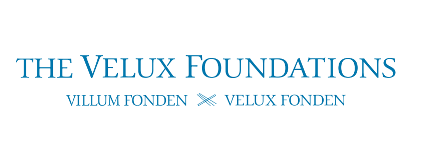 Výukový materiál vznikl v rámci projektu "Let´s Grow!", který je financován nadací The Velux Foundations.1. PŘEHLED SLOVNÍ ZÁSOBYPolíčko vlevo od slova vybarvěte:	     (zelená: slovo znám)           (červená: slovo neznám)2. PRÁCE SE SLOVNÍ ZÁSOBOUVzor:          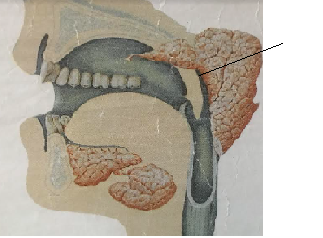 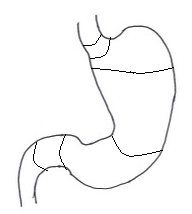 Vzor:  		Vzor: Hltan má nálevkovitý →  tvar.Na žaludku rozeznáváme dno, .…..…..…..….. a pylorickou část.Zpracovávání potravy je řízeno z prodloužené →Nosní mandle je nakupenina mízní →Mandle patrová a nosní jsou součásti obranného →Polykané .…..…..……. se dostává pomalými peristaltickými pohyby do jícnu.V boční stěně nosohltanu ústí Eustachova →Sliznici žaludku pokrývá ochranný →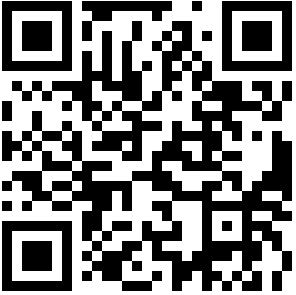 				          									wordwall: Flash karty3. VÝKLADOVÝ TEXTHltan, jícen, žaludekHltan je trubice nálevkovitého tvaru. Tvoří jej: nosohltan, ústní část hltanu a dolní neboli hrtanový úsek hltanu (obr. 1).Nosohltan, je nejširší částí hltanu. Nosní dutina ústí do nosohltanu širokými otvory choanami. V boční stěně nosohltanu ústí Eustachova trubice, která jej spojuje se středoušní dutinou. Tato trubice vyrovnává tlak vzduchu. V blízkosti trubice jsou nakupeniny mízní tkáně, tzv. nosní mandle.Ústní část hltanu je ohraničena kořenem jazyka a měkkým patrem. Od měkkého patra k jazyku jsou dva svalové oblouky, mezi kterými je prohlubeň vyplněná patrovou mandlí. Patrová mandle je tvořena mízní tkání, společně s nosní mandlí tvoří obranný systém, zachycující choroboplodné zárodky.Hrtanový úsek hltanu je nejkratší částí hltanu. V oblasti ústní a hrtanové částí se kříží dýchací a polykací cesty. Hrtan je při polykání uzavřen hrtanovou příklopkou, která tak brání vniknutí polykaného sousta do dýchacích cest. Polykání je děj řízený z prodloužené míchy. 	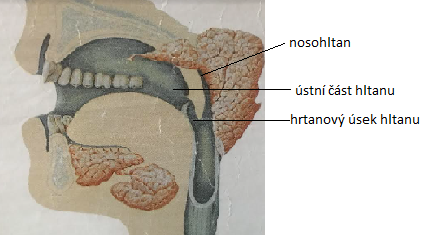      Obr. 1Jícen (obr. 2) je dlouhá svalová trubice, která spojuje hltan se žaludkem. Měří asi 28-32 cm. Leží za průdušnicí a těsně před páteří. Do dutiny břišní prochází otvorem v bránici. V horních 2/3 je příčně pruhovaná svalovina a v dolní části je hladká svalovina. Svalovina vykonává peristaltické pohyby, kterými umožňuje posun potravy. V klidu jsou stěny jícnu přiloženy k sobě.		Obr. 2						Obr. 3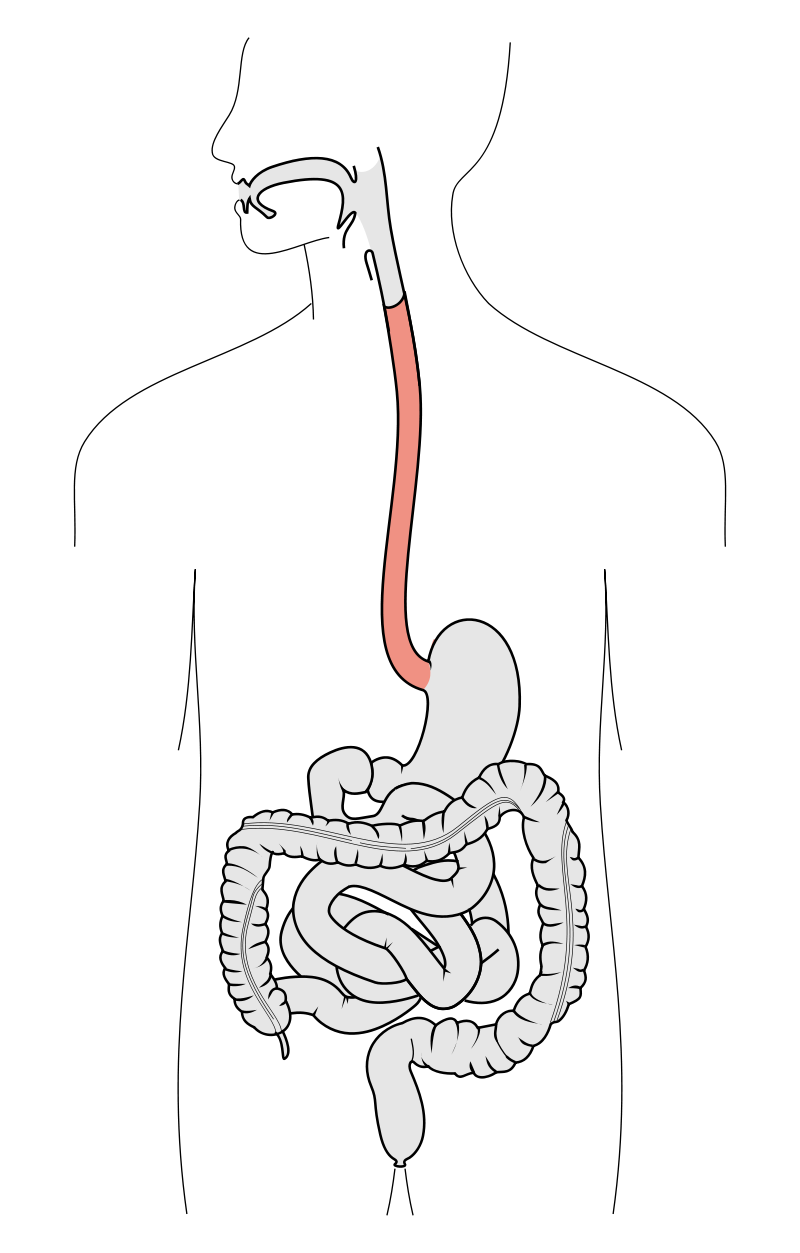 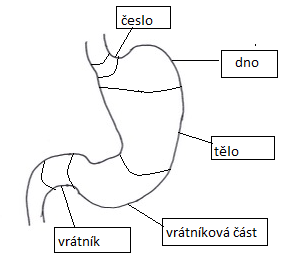 Na jícen navazuje žaludek, který dále navazuje na tenké střevo. Mezi těmito orgány jsou svěrače: česlo a vrátník (obr. 3). Žaludek je uložen pod bránicí, za levým lalokem jater. Na žaludku rozeznáváme dno, tělo a vrátníková část (obr. 3). Sliznici tvoří válcový epitel, obsahující trubicové žlázky, které produkují žaludeční šťávu vlivem hormonu gastrinu. Žaludek má dvě funkce mechanickou a chemickou.Mechanickou funkci zajišťuje svalstvo, které vykonává rytmické pohyby a tím tráveninu promíchává a posouvá.Chemická funkce zajišťuje štěpení potravy, prostřednictvím produkce kyselé žaludeční šťávy. Denní množství za 24 hodin je 1,5 – 2 litry. Hlavními součásti žaludeční šťávy je kyselina chlorovodíková, žaludeční lipáza, pepsin a mucin. Kyselina chlorovodíková vytváří kyselé prostředí, ničí choroboplodné zárodky a umožňuje přeměnu neúčinného pepsinogenu na pepsin. Pepsin štěpí bílkoviny. Žaludeční lipáza štěpí tuky. Mucin tvoří ochranný povlak žaludeční sliznice.4. PRÁCE S TEXTEM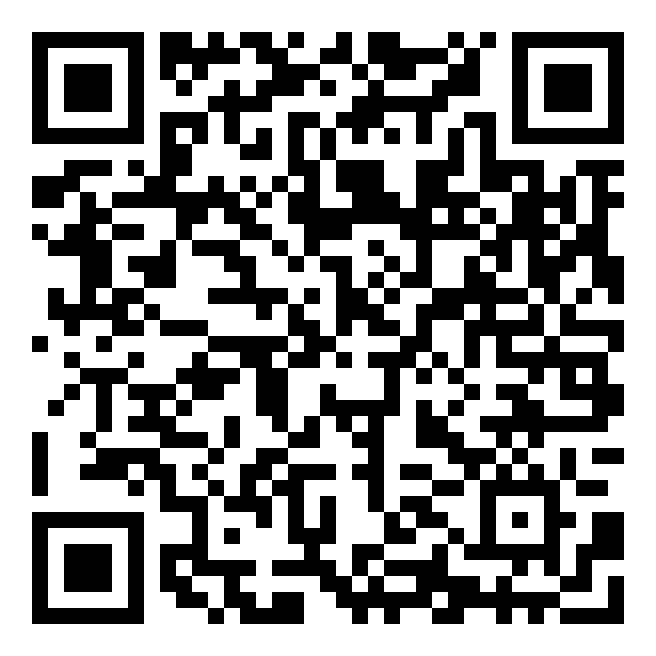 			        Learning apps – rozřazování do skupinVzor:  Vzor: Žaludeční šťáva je zásaditá. 		PRAVDA/NEPRAVDA    Vzor:             Nosohltan tvoří				a) horní část hltanu				b) střední část hltanu				c) dolní část hltanu1)  Hltan je trubicea) kuželovitého tvarub) nálevkovitého tvaruc) trubicovitého tvaru2) Nosní dutina ústí do nosohltanu širokými otvory, tzv.a) chodbamib) oknyc) choanami3) Eustachova trubice je spojení nosohltanu sa) dutinou ústníb) středoušní dutinouc) dutinou ústní4) Ústní část hltanu je ohraničena kořenem jazyka aa) měkkým patremb) tvrdým patremc)  patrovou mandlí5) Polykání je děj řízený za) hltanub) jícnuc) prodloužené míchy6) Sliznice žaludku obsahujea) válcové žlázkyb) trubicovité žlázkyc) nálevkovité žlázkymimovolně 		bránicí 	prodloužené míše	jaterním	vůlí	vdechnutía) Hrtanová příklopka brání __________________ potravy do dýchacích cest.b) V _____________________ je uloženo centrum pro řízení polykání.c) Jícen obsahuje příčně pruhovanou svalovinou, která je ovládána _________________, tak hladkou svalovinu, která je ovládána ____________________________d) Žaludek je uložen pod ____________________ za levým ____________________ lalokem, více vlevo.5. ŘEŠENÍ2. 1  1b, 2c, 3a, 4c2.22.3Na žaludku rozeznáváme dno, tělo a pylorickou část.Zpracovávání potravy je řízeno z prodloužené → míchy.Nosní mandle je nakupenina mízní → tkáně.Mandle patrová a nosní jsou součásti obranného → systému.Polykané sousto se dostává pomalými peristaltickými pohyby do jícnu.V boční stěně nosohltanu ústí Eustachova → trubice.4.24.34.41)  Hltan je trubicea) kuželovitého tvarub) nálevkovitého tvaruc) trubicovitého tvaru2) Nosní dutina ústí do nosohltanu širokými otvory, tzv.a) chodbamib) oknyc) choanami3) Eustachova trubice je spojení nosohltanua) s dutinou ústníb) se středoušní dutinouc) s dutinou ústní4) Ústní část hltanu je ohraničena kořenem jazyka aa) měkkým patremb) tvrdým patremc)  patrovou mandlí5) Polykání je děj řízený za) hltanub) jícnuc) prodloužené míchy6) Sliznice žaludku obsahujea) válcové žlázkyb) trubicovité žlázkyc) nálevkovité žlázky4.5mimovolně 		bránicí 	prodloužené míše	jaterním	vůlí	vdechnutía) Hrtanová příklopka brání vdechnutí potravy do dýchacích cest.b) V prodloužení míše je uloženo centrum pro řízení polykání.c) Jícen obsahuje příčně pruhovanou svalovinou, která je ovládána vůlí, tak hladkou svalovinu, která je ovládána mimovolně.d) Žaludek je uložen pod bránicí za levým jaterním lalokem, více vlevo.6. SEZNAM ZDROJŮDYLEVSKÝ, Ivan. Somatologie. Vyd. 2. (přeprac. a dopl.). Olomouc: Epava, 2000. ISBN 80-862-9705-5.JELÍNEK, Jan a Vladimír ZICHÁČEK. Biologie pro gymnázia: (teoretická a praktická část). 4. rozš. vyd. Olomouc: Nakladatelství Olomouc, 2000. ISBN 80-7182-107-1.Začátek formulářeInternetová jazyková příručka. Internetová jazyková příručka [online]. Copyright © [cit. 11.04.2023]. Dostupné z: https://prirucka.ujc.cas.cz/Obr. 1:	autorObr. 2: REMESZ, Olek. Schemat przewodu pokarmowego, z zaznaczonym przełykiem.: Trávicí trakt s červeně označeným jícnem. In: Wikipedia: the free encyclopedia [online]. San Francisco (CA): Wikimedia Foundation, licence Creative Commons, 2006 [cit. 2023-08-06]. Dostupné z: https://commons.wikimedia.org/wiki/File:Tractus_intestinalis_esophagus.svgObr. 3: autorČesky v oborechObor: Somatologie, Biologie člověkaTéma: Hltan, jícen, žaludek 1/2: POROZUMĚNÍ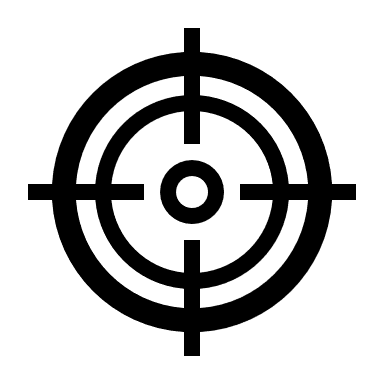 1.1 K českým názvům napište slova ve svém rodném jazyce.  České slovo, slovní spojeníPřekladVysvětleníčesloSvěrač mezi žaludkem a jícnem.dějPrůběh, činnost na určitém místě nebo v určitém čase.dnoSpodní plocha, u žaludku se nachází nahoře.Eustachova trubiceSpojení mezi středním uchem a nosohltanem, vyrovnává tlak vzduchu.hltanOrgán trávicí soustavy, uložen za nosní dutinou a pod jícnem.choanyOtvory, které mají oválný tvar.choroboplodné zárodkyPůvodci nemoci, viry, bakterie.křížit seNavzájem se protínat.  →kyseléOpak od sladkého, má to chuť např. jako citron.nakupenina → nakupenina mízní tkáněHromada, např. Více mízních buněk na sobě, v jiné tkáni, vytváří útvar → mízní tkáň.nálevkovitý tvarNahoře je rozšířený a dole zúžený. 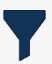 obranný → obranný systémChrání před nepříznivými vlivy, např. před viry, bakteriemi.ochranný povlakNěco, co chrání to, co je pod ním.peristaltika →peristaltickéPráce svalů. Nad soustem se svalovina smrští, pod soustem se uvolní.polykání → polykat soustoPolykání je děj, kdy dojde k posunu sousta dále do trávicích cest.prodloužená míchaČást centrální nervové soustavy, spojuje mozek s páteřní míchou.prohlubeňPropad v rovině, důlek.sousto → sousto potravyPotrava je kousána na sousta, množství, které člověk při jídle polkne.svěračKruhový sval, který se zúží a tím brání průchodu např. potravy.štěpit →štěpíRozložení něčeho na části.tělo → tělo žaludkuHlavní část orgánu.ústí → jícen ústí do žaludkuMísto, kde dochází přechodu jednoho orgánu do druhého.vrátník →vrátníková částSvěrač, který se nachází mezi žaludkem a tenkým střevem.vyrovnávat → vyrovnáváDěj, kdy dochází k obnově rovnováhy.2.1 V nabídce u obrázku vyberte správnou variantu názvu části orgánu.1.a) česilob) česloc) cesilo2.a) dňob) ďnoc) dno3.a) tělob) tiloc) tílo4.a) vratnikova častb) vratna časticac) vrátníková část2.2 Přiřaďte k sobě správné části slovních spojení.Eustachova      zárodkychoroboplodné       trubice1.nálevkovitýmícha2.obrannýsousto3.míznítvar4.prodlouženásystém5.polykanétkáň6.těložaludku2.3 K vypsaným definicím doplňte (najděte) správná slova. Pozor, jedno slovo nebudete potřebovat.2.4 Naskenujte telefonem QR kód a procvičte si klíčovou slovní zásobu, slovní spojení.3.1  4.1 Naskenuj QR kód a zařaď správně pojmy.4.2 Po přečtení výkladového textu oprav níže uvedené věty.Hltan není trubice nálevkovitého tvaru.je1.Nosohltan je nejužší částí hltanu.2.Hrtanový úsek hltanu je nejdelší částí hltanu.3.Jícen je krátká svalová trubice.4.Na jícen se zavěšuje žaludek.5.Chemická funkce žaludku brání štěpení potravy.4.3 Zakroužkujte, jestli je věta PRAVDA/NEPRAVDA. Nepravdivé věty opravte tak, aby byly pravdivé (pomohou Vám podtržená slova).1.Eustachova trubice ústí do jícnu.PRAVDA/NEPRAVDA  2.Svalstvo žaludku promíchává a posouvá potravu.PRAVDA/NEPRAVDA  3.Svěrač česlo se nachází na žaludku nahoře a svěrač vrátník dole.PRAVDA/NEPRAVDA  4.Mucin štěpí tuky.PRAVDA/NEPRAVDA  5.Žaludeční šťáva je tvořena vlivem enzymu pepsinu.PRAVDA/NEPRAVDA  6.V klidu jsou stěny jícnu přiloženy k sobě.PRAVDA/NEPRAVDA  7.Jícen leží před průdušnicí.PRAVDA/NEPRAVDA  8.Hltan je uzavřen příklopkou hrtanovou.PRAVDA/NEPRAVDA  9.Patrová mandle je uložena v nosohltanu.PRAVDA/NEPRAVDA  4.4 Odpovězte na otázky. Vyberte a podtrhněte řešení z nabídky.4.5 Doplň do textu slovo nebo slovní spojení, vybírej z nabídky.1.nálevkovitýmícha2.obrannýsousto3.míznítvar4.prodlouženásystém5.polykanétkáň6.těložaludku1.Nosohltan je nejužší částí hltanu.nejširší2.Hrtanový úsek hltanu je nejdelší částí hltanu.nejkratší3.Jícen je krátká svalová trubice.dlouhá4.Na jícen se zavěšuje žaludek.navazuje5.Chemická funkce žaludku brání štěpení potravy.zajišťuje1.Eustachova trubice ústí do jícnu.PRAVDA/NEPRAVDA  2.Svalstvo žaludku promíchává a posouvá potravu.PRAVDA/NEPRAVDA  3.Svěrač česlo se nachází na žaludku nahoře a svěrač vrátník dole.PRAVDA/NEPRAVDA  4.Mucin štěpí tuky.PRAVDA/NEPRAVDA  5.Žaludeční šťáva je tvořena vlivem enzymu pepsinu.PRAVDA/NEPRAVDA  6.V klidu jsou stěny jícnu přiloženy k sobě.PRAVDA/NEPRAVDA  7.Jícen leží před průdušnicí.PRAVDA/NEPRAVDA  8.Hltan je uzavřen příklopkou hrtanovou.PRAVDA/NEPRAVDA  